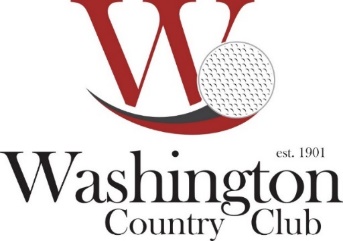 COLD HORS D’ OEUVRES (per person)Fresh Vegetable Crudité Tray 									Domestic Cheese Tray 										Meat & Cheese Tray 							Imported Cheese Tray 									Imported Meat & Cheese Tray									Antipasto Display									Fresh Fruit Tray 										Gulf Coast Shrimp Cocktail (2 per person)					Fresh Fruit Kabobs (each)						HOT HORS D’ OEUVRES (each)Coca~Cola BBQ Meatballs    					Swedish Meatballs 							  Breaded Chicken Tenders 					Spanikopita 							Cocktail Franks in Pastry 					 	Bruschetta Bites 							Pork Pot Stickers						Warm Artichoke Dip with Gourmet Crackers 		           Hot Sausage Stuffed Mushrooms 							Sweet Sausage Stuffed Mushrooms			 		Teriyaki Chicken Skewers    				Mini Quiche Assortment   							        		Egg Rolls 							Mini Chicago Style Pizza 						                 			Crab Stuffed Mushrooms 					Crab Rangoons						               	Warm Crab Dip with Gourmet Crackers 			Shrimp wrapped in Bacon				Coconut Shrimp 										Scallop wrapped in Bacon 					   